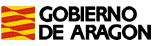 Departamento de EducaciónCultura, Universidad y deporteCEIP Joaquín Costa (Monzón)                          2º CURSO E. PRIMARIA 2019-2020CEIP. JOAQUÍN COSTA MATERIAL FUNGIBLE Y FOTOCOPIAS2º CURSO E. PRIMARIASe ingresarán 30€ en la cuenta del BBVA: 0182 1334 14 02015544 66Dinero que se destina a la compra de material necesario para el área de Art & Crafts (Plástica), material fungible de uso común y el pago de las fotocopias para todo el curso.Un maletín de cartón o plástico rígido para llevar los deberes. TODO el material y el resguardo bancario deben entregarse al tutor el primer día de clase. Junio 2019LIBROS DE TEXTO EDITORIALISBNLENGUA+ 2º E. PrimariaTalleres y destrezas comunicativasSANTILLANA9788468040028MATEMÁTICAS+ 2º  E. PrimariaMatemáticas para pensar SANTILLANA9788468025452SOCIAL SCIENCE PRIMARY 2: Activity bookByMe9788416380329NATURAL SCIENCE –Learn Together Primary 2: Activity BookByMe9788417217440RELIGIÓN PROYECTO SABER HACER SANTILLANA9788468029542MÚSICAACORDES + LÁMINA ANDAL ED 19SANTILLANA9788491321897LIBRO DE LECTURA OBLIGATORIA 1er TRIMESTREFantasmas en el pasilloAgustín Fernández Paz ALGAR9788496514614